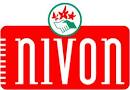 Zwolle: 6 februari 2018	Bestuur samenstelling	 Anton CramerJannie de RooijCorri Veldkamp, Ria Ter  Haarvacature
Beste Nivon leden,

Het bestuur van Nivon afdeling Zwolle  nodigt u van harte uit voor een algemene ledenvergadering Deze avond zal worden gehouden op:woensdag 14 maart  as. aanvang 19.30 uur.wijkgebouw “De Bestevaer”  Trompstraat in de wijk Wipstrik. 

De agenda:Opening en welkom.Mededelingen en ingekomen stukken.Jaarverslagen : Jaarverslag 2017 bestuur.Notulen van	1 maart 2017Financieel jaarverslag 2017Verslag kascommissie en verkiezingen kascommissieActiviteitencommissieen wat er verder ter tafel komt.Vacature bestuurRondvraag.	Sluiting formele vergadering.Wij hopen op uw aanwezigheid. 